This essay explores the possibilities that could be addressed if the program evaluators had the luxury of time and discuss the potential changes that could enhance the evaluation process. By including more questions, variables, assessment instruments, and extended evaluation periods, we can delve into the realm of an ideal evaluation project. Additionally, we will analyze a published study, highlighting the techniques discussed in this course and recommending potential changes to enhance its methodology. Program assessment is essential to evaluate the efficacy and impact of various efforts in the actual world. However, in real-world situations, time restraints frequently limit the breadth and depth of evaluation efforts.The Program Evaluators: Future Evaluation Strategieshttps://youtu.be/-gRHDZLzzVoWhen time is not a constraint, the program evaluators can broaden the scope of their projects to encompass a more excellent range of questions and variables. By doing so, evaluators can better understand program outcomes and their influencing factors. For example, additional variables such as student engagement, teacher training, and parental involvement could be explored in an education program evaluation instead of focusing solely on academic achievement. This expanded scope would lead to a richer and more nuanced assessment, enabling decision-makers to make informed choices.Given ample time, the program evaluators could employ various assessment instruments and assess participants more frequently. This approach would provide a more detailed and accurate picture of program effectiveness. By using multiple devices, evaluators can triangulate data from various sources, enhancing the reliability and validity of their findings. Additionally, assessing participants more frequently allows for identifying short-term and long-term changes, capturing nuances that may be missed in shorter evaluation periods. These extended assessment practices contribute to a more robust and reliable evaluation process.The program evaluators can thoroughly explore and select the most suitable assessment measures for their projects with unlimited time. They can assess the psychometric properties of various actions, ensuring their reliability and validity. Furthermore, evaluators can adapt and customize assessment tools to the specific context of the evaluated program, increasing their relevance and accuracy. By carefully selecting and refining evaluation measures, evaluators can obtain high-quality data, leading to more precise conclusions and recommendations.Enhancing Program Evaluation Methodology for The Program EvaluatorsExtending the duration of the evaluation period allows for identifying the long-term effects and sustainability of programs. Many interventions may have delayed outcomes that become apparent only after a significant period. Program evaluators can capture these delayed effects by conducting evaluations over an extended timeframe, providing valuable insights for program improvement and future planning. However, the duration of the evaluation period should strike a balance to avoid excessive resource allocation and maintain the relevance of findings.An ideal evaluation project would incorporate the considerations above. It would have an expanded scope encompassing a wide range of questions and variables, employing multiple assessment instruments and frequently assessing participants. The evaluation measures would be carefully selected and adapted to the program's context, ensuring validity and reliability. The evaluation period would be appropriately extended to capture long-term effects and sustainability. Such an ideal evaluation project would provide program stakeholders with comprehensive, reliable, and actionable insights.         Analysis of a Published Study and Potential Improvements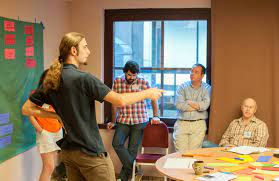 As an example of the program evaluation techniques discussed, let us examine a published study on a community health intervention. The study employed a mixed-methods approach, combining surveys, focus groups, and observation. While the study showcased mixed methods’ strengths, there are potential improvements that could enhance its methodology. For instance, additional assessment instruments such as individual interviews or health records could provide a more in-depth understanding of participant experiences and outcomes. Furthermore, extending the evaluation period to assess the sustainability of behavior changes resulting from the intervention would add valuable insights. These modifications would strengthen the study's methodology and increase the comprehensiveness of its findings.In conclusion, freeing the program evaluators from time constraints opens up numerous possibilities for enhancing the evaluation process. By expanding the scope, using more assessment instruments, optimizing evaluation measures, and extending the evaluation period, evaluators can provide more comprehensive and reliable insights. An ideal evaluation project would incorporate these elements, enabling decision-makers to make informed choices and improve program outcomes. Through critical analysis and potential improvements in published studies, we can continually refine evaluation methodologies and ensure the efficacy of future evaluation strategies.References:Alkin, M.C. and Christie, C.A. (2023). Evaluation Roots. Guilford Publications.Wei, Y.D. and Kim, S. (2002). Widening Inter-County Inequality in Jiangsu Province, China, 1950-95. Journal of Development Studies, 38(6), pp.142–164. doihttps://doi.org/10.1080/00220380412331322621.www.pearson.com. (n.d.). Search. [online] Available at: https://www.pearson.com/us/higher-education/program/Fitzpatrick-Program-Evaluation-Alternative-Approaches-and-Practical-Guidelines-5th-Edition/PGM214497.html